IZ TETRAPAKA OD MLEKA ALI SOKOV LAHKO IZDELAŠ PODOBNE LADJICE … (EMBALAŽO PREJ DOBRO OPERI IN POSUŠI)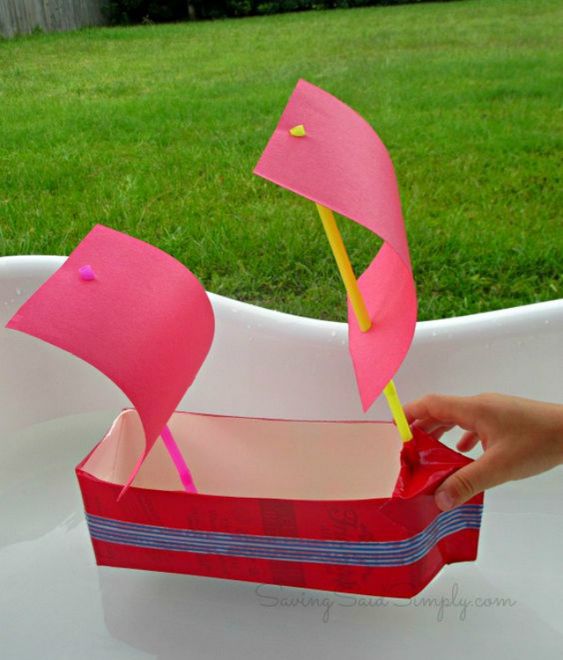 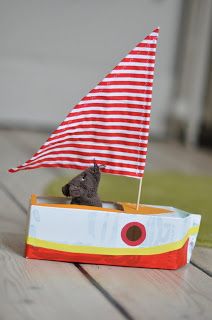 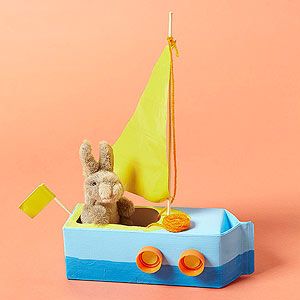 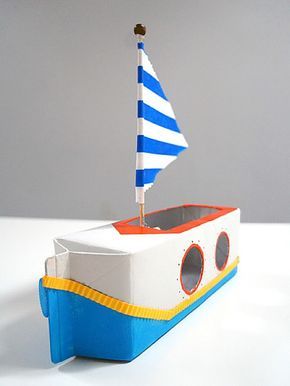 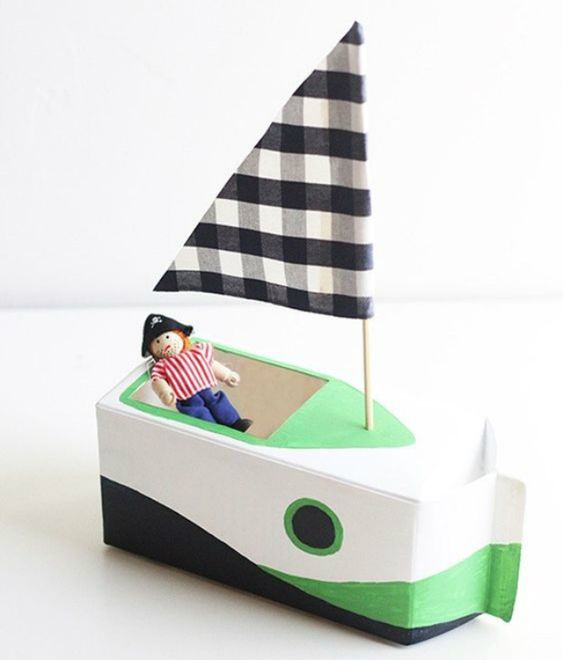 IZ EMBALAŽE OD JAJC LAHKO IZDELAŠ NASLEDNJA PLOVILA 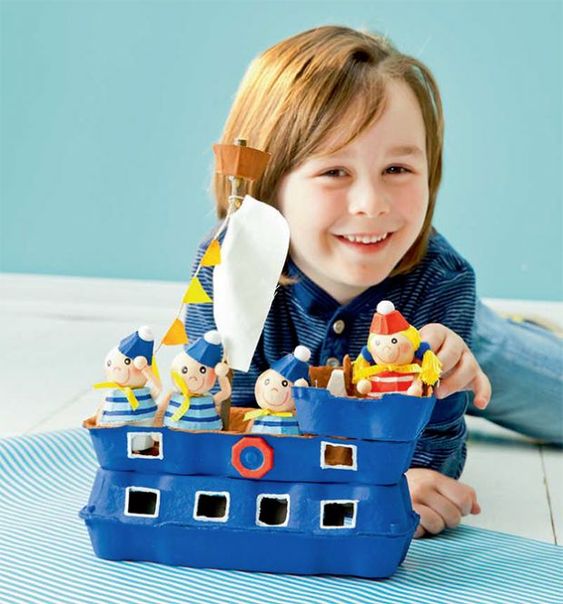 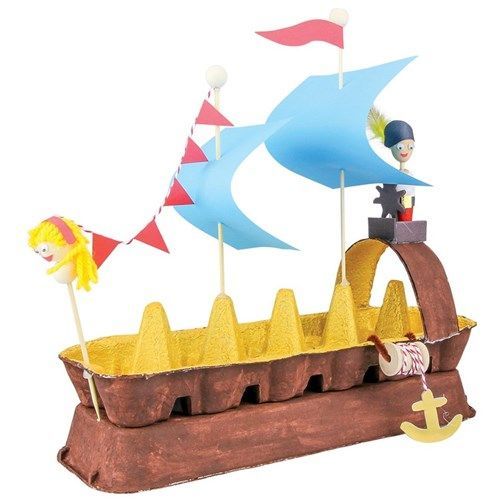 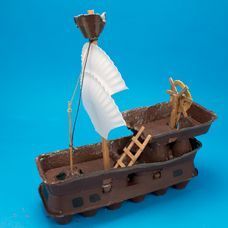 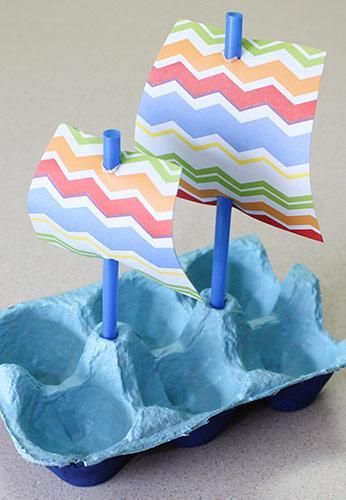 IN CELO GUSARSKI ZAKLAD …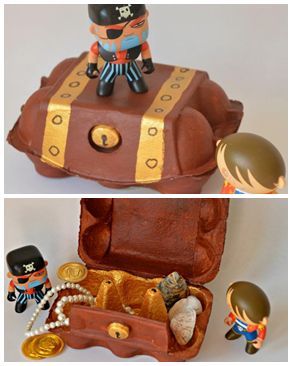 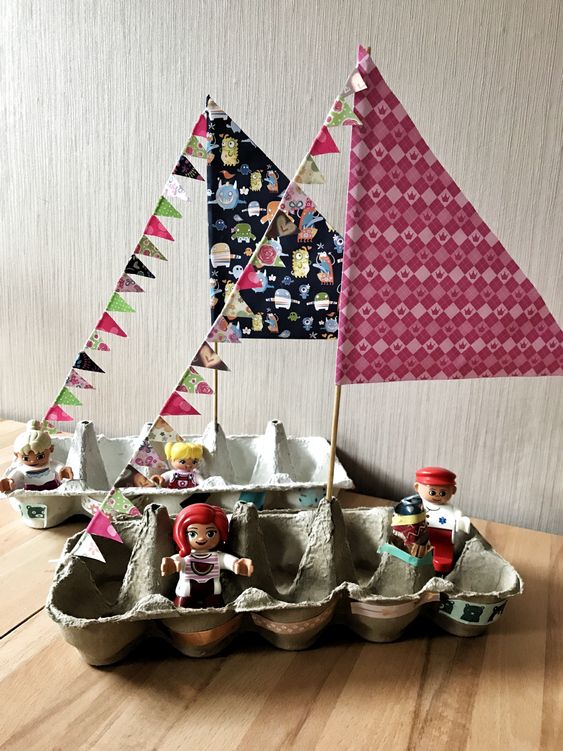 